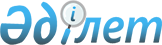 Об утверждении Положения о Министерстве социальной защиты населения Республики Казахстан
					
			Утративший силу
			
			
		
					Постановление Кабинета Министров Республики Казахстан от 9 декабря 1993 года N 1228. Утратило силу  постановлением Правительства РК от 17 июня 1996 г. N 741 ~P960741.

      Кабинет Министров Республики Казахстан Постановляет: 

      1. Утвердить прилагаемое Положение о Министерстве социальной защиты населения Республики Казахстан. 

      2. Признать утратившим силу постановление Совета Министров Казахской ССР от 5 июня 1969 г. N 365 "Об утверждении Положения о Министерстве социального обеспечения Казахской ССР" (СП КазССР, 1969 г., N 12, ст. 59). 

   Премьер-министр Республики Казахстан 

 

                                             Утверждено                                постановлением Кабинета Министров                                       Республики Казахстан                                   от 9 декабря 1993 г. N 1228 



 

                               ПОЛОЖЕНИЕ 

                   о Министерстве социальной защиты 

                    населения Республики Казахстан 



 

                          I. Общие положения 



 

      1. Министерство социальной защиты населения Республики Казахстан (в дальнейшем - Министерство) является центральным органом государственного управления, осуществляющим единую государственную политику и государственные программы в области социальной защиты пенсионеров, инвалидов, семей с несовершеннолетними детьми, а также нуждающихся в государственной поддержке других групп нетрудоспособного населения. 

      Министерство осуществляет свою деятельность во взаимодействии с представительными и исполнительными органами в центре и на местах, а также общественными объединениями. 

      Министерство, находящиеся в его ведении предприятия, учреждения и организации, органы социальной защиты населения областей, городов Алматы и Ленинска, а также Пенсионный фонд республики образуют единую государственную систему социальной защиты населения Республики Казахстан. 

      2. Министерство в своей деятельности руководствуется Конституцией Республики Казахстан, законами и иными решениями Верховного Совета республики, указами, постановлениями Президента Республики Казахстан, решениями Кабинета Министров Республики Казахстан и настоящим Положением. 

                  II. Основные задачи и функции 



 

      3. Основными задачами Министерства социальной защиты населения Республики Казахстан являются: 

      разработка основных направлений государственной политики и программ в области социальной защиты населения и обеспечение их реализации; 

      подготовка предложений о совершенствовании законодательства по вопросам, относящимся к компетенции Министерства; 

      организация государственного обеспечения пенсиями, пособиями и другими социальными выплатами, а также социальное обслуживание престарелых граждан и инвалидов; 

      обеспечение деятельности Пенсионного фонда республики и его подразделений на местах с целью создания надежной финансовой базы для выплаты всех видов пенсий; 

      разработка и внедрение в системе социальной защиты населения единых информационных технологий, а также создание автоматизированной системы обработки информации; 

      оказание организационно-методической помощи органам социальной защиты населения на местах, связанной с применением действующего законодательства; 

      оказание содействия и поддержка деятельности общественных объединений ветеранов и инвалидов; 

      организация и руководство деятельностью медико-социальной экспертизы, реабилитации инвалидов, а также участие в установленном порядке в выполнении необходимых мер по обеспечению доступа инвалидов к действующей инфраструктуре; 

      координация взаимодействия с центральными органами, представительными и исполнительными органами областей, городов Алматы и Ленинска общественных объединений, учреждений и организаций, благотворительных фондов и иных социально-культурных структур с целью поддержки пенсионеров, инвалидов, семей с несовершеннолетними детьми, нуждающихся в государственной поддержке. 

      4. Министерство социальной защиты населения Республики Казахстан в соответствии с возложенными на него задачами осуществляет следующие функции: 

      а) в области организации пенсионного обслуживания и предоставления пособий: 

      осуществляет организационное и методическое руководство по назначению, выплате и доставке пенсий и пособий по социальному обеспечению; 

      обеспечивает финансирование выплаты пенсий и пособий; 

      разрабатывает рекомендации по совершенствованию пенсионного обеспечения и предоставления пособий; 

      взаимодействует с другими министерствами, государственными комитетами и ведомствами по вопросам составления списков производств, работ, профессий, должностей и показателей, дающих право на льготное пенсионное обеспечение, подготавливает согласованные предложения; 

      б) в области социального обслуживания: 

      организует с участием областных, Алматинского и Ленинского городских органов исполнительной власти социально-бытовое обслуживание престарелых граждан, инвалидов, семей с несовершеннолетними детьми и других групп населения, нуждающихся в государственной поддержке, а также предоставление им установленных законодательных льгот, путевок на санаторно-курортное лечение и специальных средств передвижения; материально-бытовое, медико-социальное и культурное обслуживание престарелых граждан и инвалидов, находящихся в учреждениях социального обеспечения; 

      обеспечивает координацию работы подведомственных организаций и учреждений, содействует развитию рыночных отношений в отрасли; 

      в) в области медико-социальной экспертизы, реабилитации инвалидов и оказания протезно-ортопедической помощи; 

      осуществляет руководство службой медико-социальной экспертизы и реабилитации инвалидов; 

      участвует в формировании государственной политики в области градостроительства, обеспечивающей доступность объектов инфраструктуры для инвалидов и престарелых граждан; 

      содействует созданию и развитию специализированных предприятий по использованию труда инвалидов и пенсионеров, развитию надомных видов труда и других форм занятости; 

      определяет потребность и осуществляет заказы на производство специальных транспортных средств, приспособлений и других технических средств реабилитации инвалидов и ухода за ними; 

      обеспечивает организацию протезно-ортопедической помощи населению, проведение совместно с другими министерствами, государственными комитетами и ведомствами, органами исполнительной власти областей, городов Алматы и Ленинска работы по увеличению производства и совершенствованию технологии изготовления протезно-ортопедических изделий, а также производству новых их видов; 

      г) в области законодательства по социальной защите населения: 

      разрабатывает совместно с заинтересованными центральными органами, органами исполнительной власти областей, городов Алматы и Ленинска и вносит на рассмотрение Кабинета Министров Республики Казахстан предложения о совершенствовании законодательства по социальной защите населения, обобщает практику применения законодательства по вопросам, отнесенным к компетенции Министерства; 

      подготавливает заключения по проектам законодательных и других нормативных актов министерств и ведомств республики по вопросам, отнесенным к компетенции Министерства республики; 

      д) в области финансовой и хозяйственной деятельности: 

      организует экономическую и финансовую работу в системе Министерства республики, финансирование мероприятий по социальной защите населения; 

      подготавливает экономические обоснования по организации различных видов социальной помощи населению; 

      участвует в подготовке предложений по формированию налоговой политики в отношении пенсионеров, инвалидов, семей с несовершеннолетними детьми и других групп населения, нуждающихся в государственной поддержке; 

      осуществляет в пределах своей компетентности мероприятия по совершенствованию организации, нормирования и оплаты труда работников системы социальной защиты населения; 

      рассматривает балансы и отчеты по хозяйственной деятельности организаций и учреждений, подведомственных Министерству; 

      организует в системе социальной защиты республики внутриведомственный контроль; 

      осуществляет контроль за полнотой, своевременностью поступления и целевым использованием средств Пенсионного фонда республики; 

      организует и проводит мероприятия по подготовке и расстановке, повышению квалификации кадров в системе органов социальной защиты; 

      рассматривает предложения, заявления и жалобы граждан в сроки, установленные действующим законодательством, и принимает по ним необходимые меры; осуществляет прием граждан по вопросам социальной защиты; 

      е) в области международного сотрудничества: 

      участвует в установленном порядке в деятельности международных организаций, занимающихся вопросами социальной деятельности нетрудоспособного населения; 

      в пределах своей компетенции принимает участие в подготовке и заключении с иностранными партнерами договоров в сфере социальной защиты нетрудоспособного населения; 

      решает вопросы пенсионного обеспечения, предоставления пособий и социального обслуживания иностранных граждан, проживающих на территории республики, согласно международным соглашениям. 



 

                III. Организация деятельности 



 

      5. Министерство социальной защиты населения Республики Казахстан в пределах своей компетенции: 

      осуществляет контроль за правильным применением действующего законодательства в подведомственных организациях и учреждениях, а также территориальных органах системы социальной защиты населения; 

      взаимодействует с министерствами, государственными комитетами и ведомствами республики, представительными и исполнительными органами областей, городов Алматы и Ленинска по вопросам, связанным с социальной защитой пенсионеров, инвалидов, семей с несовершеннолетними детьми и других групп населения, нуждающихся в государственной поддержке; 

      информирует население по вопросам социальной защиты. 

      6. Министерство социальной защиты населения Республики Казахстан возглавляет Министр, назначаемый на должность и освобождаемый от должности Президентом Республики Казахстан по представлению Премьер-министра Республики Казахстан. 

      Министр социальной защиты населения имеет заместителей, назначаемых Кабинетом Министров Республики Казахстан. Распределение обязанностей между заместителями производится Министром. 

      7. Министр социальной защиты населения Республики Казахстан: 

      назначает на должность и освобождает от должности работников центрального аппарата Министерства, руководящих работников подведомственных Министерству предприятий, учреждений, организаций и учебных заведений, а руководителей территориальных органов министерств - по согласованию с главами областных администраций. Производит структурные изменения предприятий, учреждений и организаций, находящихся в ведении Министерства; 

      несет персональную ответственность за выполнение возложенных на Министерство задач и обязанностей, устанавливает степень ответственности заместителей Министра, начальников управлений, отделов и руководителей других подразделений Министерства за руководство отдельными областями деятельности Министерства, работу учреждений и организаций системы Министерства; 

      в пределах компетенции Министерство издает на основании и во исполнение действующих законов, а также указов, постановлений Президента и решений Кабинета Министров Республики Казахстан приказы, инструкции и разъяснения, обязательные для исполнения органами социальной защиты населения областей, городов, районов и другими подведомственными учреждениями и организациями. 

      В необходимых случаях издает с руководителями других министерств и ведомств Республики Казахстан совместные приказы, инструкции и разъяснения; 

      утверждает в пределах установленных численности и фонда оплаты труда штатное расписание работников центрального аппарата Министерства, исходя из схемы должностных окладов, а также положения о структурных подразделениях аппарата и находящихся в его ведении предприятий, учреждений, организаций и учебных заведений. 

      Сноска. Абзац шестой пункта седьмого - с изменениями, внесенными постановлением Кабинета Министров Республики Казахстан от 6 февраля 1995 г. N 115. 

      8. В Министерстве образуется коллегия в составе Министра (председатель) и заместителей Министра по должности, а также руководящих работников системы. 

      Члены коллегии Министерства утверждаются Кабинетом Министров Республики Казахстан по представлению Министра. 

      9. Коллегия Министерства на своих регулярно проводимых заседаниях рассматривает основные вопросы социальной защиты населения, заслушивает доклады руководителей управлений, областных, городских, районных отделов и других подведомственных ему учреждений и организаций, отчеты управлений и отделов Министерства, вопросы проверки исполнения, подбора и воспитания кадров. 

      Решения коллегии проводятся в жизнь, как правило, приказами Министра или протокольными решениями. В случае разногласий между Министром и коллегией Министр проводит в жизнь свое решение, докладывая о возникших разногласиях Кабинету Министров Республики Казахстан, а члены коллегии в свою очередь могут сообщить свое мнение в Кабинет Министров Республики Казахстан. 

      10. Министерство социальной защиты населения Республики Казахстан является юридическим лицом, имеет самостоятельный баланс, расчетные и иные (в том числе валютные) счета в учреждениях банка, печать с изображением Государственного герба Республики Казахстан и со своим наименованием на казахском и русском языках. Местонахождение Министерства социальной защиты населения Республики Казахстан - город Алматы. 

 
					© 2012. РГП на ПХВ «Институт законодательства и правовой информации Республики Казахстан» Министерства юстиции Республики Казахстан
				